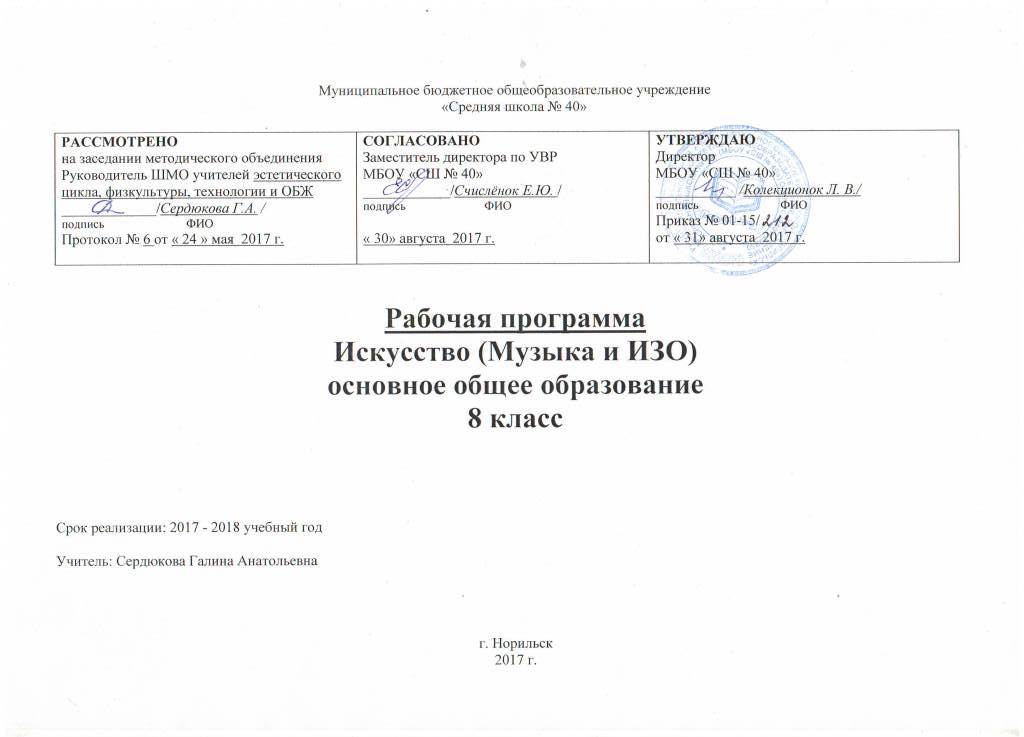 Пояснительная запискаЦель программы – развитие опыта эмоционально-ценностного отношения к искусству как социально-культурной форме освоения мира, воздействующей на человека и общество.	Цель реализуется в ходе решения следующих задач:формирование целостного представления о роли искусства в культурно-историческом процессе развития человечества;воспитание художественного вкуса;обобщение основных понятий в процессе актуализации имеющегося у учащихся опыта общения с искусством;приобретение культурно-познавательной, коммуникативной и социально-эстетической компетентности;культурная адаптация школьников в современном информационном пространстве, наполненном разнообразными явлениямимассовой культуры;углубление интереса и развитие стремления к художественному самообразованию   художественно-творческой деятельности в каком-либовиде искусства.Нормативные правовые документыНастоящая программа по «Искусству» для 8 – 9  класса создана на основе закона «Об образовании в РФ» № 273-ФЗ от 29.12.2012, федерального компонента государственных образовательных стандартов начального общего, основного общего и среднего (полного) общего образования (приказ Минобрнауки от 05.03.2004г. № 1089), учебного плана МБОУ «СШ № 40» на 2017-2018 учебный год,  Сведения о программеИскусство. 8–9 классы. Сборник рабочих программ. Предметная линия учебников Г. П. Сергеевой, Е. Д. Критской: пособие для учителей общеобразоват. учреждений / Г. П. Сергеева, Е. Д. Критская, И. Э. Кашекова. М. :Просвещение, 2011 – 104 сОтличительные особенности рабочей программы В соответствии с учебным планом на изучение искусства в 8 классе определен 1 час в неделю. В соответствии с годовым учебным графиком продолжительность учебного года в 8 классах 34 учебных недель. Итоговое количество часов в год на изучение предмета составляет 34 (1*34=34).Рабочая программа составлена на основе примерной программы основного общего образования, рекомендованной Министерством образования и науки РФ по предметам Музыка. 5-7 классы.  Искусство. 8-9 классы, Предметная линия учебников Г. П. Сергеевой, Е. Д. Критской: пособие для учителей общеобразоват. учреждений / Г. П. Сергеева, Е. Д. Критская, И. Э. Кашекова. М. : Просвещение, 2011, которая рассчитана на 35 часов.В соответствии с расписанием учебных занятий на 2017-2018 учебный год темы распределены на 34 часа (меньше плана, меньше  примерной программы), на 1 час меньше (35-34=1).Произошло уменьшение на 1 час в разделе «Красота в искусстве и жизни»по теме: «Как человек реагирует на различные явления в жизни и в искусстве», что не повлияло на раскрытие содержания.Информация о количестве учебных часов:В программу включён перечень работ по искусству, среди которых:- проектные работы:  1- презентации:              3- творческие работы:  16- контрольные работы:                   1- тест:  1Учебно-методический комплект по искусству	 Для учителяАвторская программа:Искусство. 8–9 классы.  Сборник рабочих программ. Предметная линия учебников Г. П. Сергеевой, Е. Д. Критской: пособие для учителей общеобразоват. учреждений / Г. П. Сергеева, Е. Д. Критская, И. Э. Кашекова. М. :Просвещение, 2011 – 104 с.Учебник:Искусство. 8–9 классы : учеб.дляобщеобразоват.  учреждений / Г. П. Сергеева, И. Э. Кашекова, Е. Д. Критская. – 3-е изд. – М.: Просвещение. 2013. – 191 с. : ил. – ISBN 978-5-09-030118-3.Поурочные разработки. Уроки искусства. Г. П. Сергеева, И. Э. Кашекова, Е. Д. Критская. – 3-е изд. – М.: Просвещение. 2013.Искусство. Планируемые результаты. Система заданий. 8-9 классы : пособие для учителей общеобразоват. Учреждений / Л. Л. Алексеева. И. Э. Кашекова, Е. Д. Критская, Е. П. Олесина : под ред. Г. С. Ковалевой, О. Б. Логиновой. -  М. : Просвещение, 2013.  – 77 с. (Работаем по новым стандартам).Для учащихсяБазовый учебник:Искусство. 8–9 классы : учеб.дляобщеобразоват.  учреждений / Г. П. Сергеева, И. Э. Кашекова, Е. Д. Критская. – 3-е изд. – М.: Просвещение. 2013. – 191 с. : ил. – ISBN 978-5-09-030118-3.Содержание рабочей программы Раздел 1. Искусство в жизни современного человека – (3 часа).Искусство вокруг нас. Художественный образ – стиль – язык. Наука и искусство. Знание научное и знание художественное. Искусство вокруг нас, его роль в жизни современного человека. Искусство как хранитель культуры, духовного опыта человечества. Обращение к искусству прошлого с целью выявления его полифункциональности и ценности для людей, живших во все времена.Примерный художественный материал:Произведения художественной культуры (архитектуры, живописи, скульптуры, музыки, литературы и др.) и предметы материальной культуры в контексте разных стилей (по выбору учителя на знакомом материале).Художественно-творческая деятельность учащихся:Обобщение и систематизация представлений о многообразии материальной и художественной культуры на примере произведений различных видов искусства.Раздел 2. Искусство открывает новые грани мира –  (8 часов).Искусство рассказывает о красоте Земли. Литературные страницы.Пейзаж – поэтичность и музыкальная живопись.Зримая музыка.Человек в зеркале искусства: жанр портрета.Портрет в искусстве России.Портреты наших великих соотечественников. Как начиналась галерея.Музыкальный портрет.Александр Невский.Портрет композитора в литературе и кино.	Искусство как образная модель окружающего мира, обогащающая жизненный опыт человека, его знаний и представлений о мире. Искусство как духовный опыт поколений, опыт передачи отношения к миру в образной форме, познания мира и самого себя. Открытия предметов и явлений окружающей жизни с помощью искусства. Общечеловеческие ценности и формы их передачи в искусстве. Искусство рассказывает о красоте Земли: пейзаж в живописи, музыке, литературе. Человек в зеркале искусства: портрет в музыке, литературе, живописи, кино. Портреты наших великих соотечественников.	Примерный художественный материал:Знакомство с мировоззрением народа, его обычаями, обрядами, бытом, религиозными традициями на примерах первобытных изображений наскальной живописи и мелкой пластики, произведений народного декоративно-прикладного искусства, музыкального фольклора, храмового синтеза искусств, классических и современных образцов профессионального художественного творчества в литературе, музыке, изобразительном искусстве, театре, кино.Образы природы, человека в произведениях русских и зарубежных мастеров.Изобразительное искусство. Декоративно-прикладное искусство. Иллюстрации к сказкам (И. Билибин, Т. Маврина). Виды храмов: античный, православный, католический, мусульманский. Образы природы (А. Саврасов, И. Левитан, К. Моне и др.). Изображение человека в скульптуре Древнего Египта, Древнего Рима, в искусстве эпохи Возрождения, в современной живописи и графике (К. Петров-Водкин, Г. Климт, X.Бидструп и др.). Автопортреты А. Дюрера, X. Рембрандта, В. Ван Гога. Изображения Богоматери с Младенцем в русской и западноевропейской живописи. Изображения детей в русском искусстве (И. Вишняков, В. Серов и др.). Изображение быта в картинах художников разных эпох (Я. Вермеер, А. Остаде, Ж.-Б. Шарден, передвижники, И. Машков, К. Петров-Водкин, Ю. Пименов и др.). Видение мира в произведениях таких художественных направлений, как фовизм, кубизм (натюрморты и жанровые картины А. Матисса и П. Пикассо).Музыка. Музыкальный фольклор. Духовные песнопения. Хоровая и органная музыка (М. Березовский, С. Рахманинов, Г. Свиридов, И.-С. Бах, В.А. Моцарт, Э.-Л. Уэббер и др.). Портрет в музыке (М. Мусоргский, А. Бородин, П. Чайковский, С. Прокофьев, И. Стравинский, Н. Римский-Корсаков, Р. Шуман и др.). Образы природы и быта (А. Вивальди, К. Дебюсси, П. Чайковский, Н. Римский-Корсаков, Г. Свиридов и др.).Литература. Устное народное творчество (поэтический фольклор). Русские народные сказки, предания, былины. Жития святых. Лирическая поэзия.Экранные искусства, театр. Кинофильмы А. Тарковского, С. Урусевского и др.Художественно-творческая деятельность учащихся:Самостоятельное освоение какого-либо явления и создание художественной реальности в любом виде творческой деятельности.	Создание средствами любого искусства модели построения мира, существовавшей в какую-либо эпоху (по выбору).Раздел 3. Искусство как универсальный способ общения – (11 часов).Мир в зеркале искусства.Роль искусства в сближении народов.Искусство художественного перевода.Искусство – проводник духовной энергии.Как происходит передача сообщения в искусствеЗнаки и символы искусства.Художественные послания предков.Разговор с современником.Символы в жизни и искусстве.Звучащий цвет и зримый звук.Музыкально-поэтическая символика огня.Искусство как проводник духовной энергии. Процесс художественной коммуникации и его роль в сближении народов, стран, эпох (музеи, международные выставки, конкурсы, фестивали, проекты).Создание, восприятие, интерпретация художественных образов различных искусств как процесс коммуникации. Способы художественной коммуникации. Знаково-символический характер искусства. Лаконичность и емкость художественной коммуникации. Диалог искусств. Искусство художественного перевода – искусство общения. Обращение творца произведения искусства к современникам и потомкам.Примерный художественный материал:Изучение произведений отечественного и зарубежного искусства в сопоставлении разных жанров и стилей. Эмоционально-образный язык символов, метафор, аллегорий в росписи, мозаике, графике, живописи, скульптуре, архитектуре, музыке, литературе и передача информации, содержащейся в них, современникам и последующим поколениям.Изобразительное искусство. Натюрморты (П. Клас, В. Хеда, П. Пикассо, Ж. Брак и др.); пейзажи, жанровые картины (В. Борисов-Мусатов, М. Врубель, М. Чюрленис и др.); рисунки (А. Матисс, В. Ван Гог, В. Серов и др.). Архитектура (Успенский собор Московского Кремля, церковь Вознесения в Коломенском, дворцы в стиле барокко и классицизма и др.). Скульптура (Ника Самофракийская, О. Роден, В. Мухина, К. Миллес и др.), живопись (В. Тропинин, О. Кипренский, П. Корин и др.). Росписи Древнего Египта, Древнего Рима, мозаики и миниатюры Средневековья, графика и живопись Древнего Китая, Древней Руси (А. Рублев); живопись и графика романтизма, реализма и символизма (Д. Веласкес, А. Иванов, В. Суриков, У. Хогарт, П. Федотов, Ф. Гойя, К. Малевич, Б. Йеменский и др.); карикатура (Ж. Эффель, X.Бидструп, Кукрыниксы).Музыка. Сочинения, посвященные героике, эпосу, драме (М. Глинка, М. Мусоргский, Д. Шостакович, А. Хачатурян, К.-В. Глюк, В.-А. Моцарт, Л. Бетховен, А. Скрябин, Г. Свиридов, А. Шнитке, Ч. Айвз и др.). Музыка к кинофильмам (С. Прокофьев, Р. Щедрин, Э. Артемьев, А. Петров, М. Та-ривердиев, Н. Рота и др.).Литература. Русская поэзия и проза (Н. Гоголь, А. Блок, Б. Пастернак и др.).Экранные искусства, театр. Кинофильмы С. Эйзенштейна, Н. Михалкова, Э. Рязанова и др. Экранизации опер, балетов, мюзиклов (по выбору учителя).Художественно-творческая деятельность учащихся:Создание или воспроизведение в образной форме сообщения друзьям, согражданам, современникам, потомкам с помощью выразительных средств разных искусств (живописи, графики, музыки, литературы, театра, анимации и др.) или с помощью информационных технологий. Передача возможным представителям внеземной цивилизации информации о современном человеке в образно-символической форме. Выбор из золотого фонда мирового искусства произведения, наиболее полно отражающего сущность человека. Обоснование своего выбора.Раздел 4. Красота в искусстве и жизни –  (9 часов).Что есть красота?Откровенье вечной красоты.Застывшая музыка.4-5.Есть ли у красоты свои законы.Всегда ли люди одинаково понимали красоту.Великий дар творчества: радость и красота созидания.Как соотносятся красота и польза.Как человек реагирует на явления в жизни и в искусстве.Что такое красота. Способность искусства дарить людям чувство эстетического переживания. Законы красоты. Различие реакций (эмоций, чувств, поступков)  человека на социальные и природные явления в жизни и в искусстве. Творческий характер эстетического отношения к окружающему миру. Соединение в художественном произведении двух реальностей – действительно существующей и порожденной фантазией художника. Красота в понимании различных социальных групп в различные эпохи.Поэтизация обыденности. Красота и польза.Примерный художественный материал:Знакомство с отечественным и зарубежным искусством в сопоставлении произведений разных жанров и стилей; с символами красоты в живописи, скульптуре, архитектуре, музыке и других искусствах.Изобразительное искусство. Скульптурный портрет Нефертити, скульптура Афродиты Милосской, икона Владимирской Богоматери, «Мона Лиза» Леонардо да Винчи; скульптурные и живописные композиции («Весна» О. Родена, «Весна» С. Боттичелли и др.). Живопись (Ж.-Л. Давид, У. Тернер, К.-Д. Фридрих, Ф. Васильев, И. Левитан, А. Куинджи, В. Поленов и др.). Женские образы в произведениях Ф. Рокотова, Б. Кустодиева, художников-символистов.Музыка. Сочинения, посвященные красоте и правде жизни (Д. Каччини, И.-С. Бах, Ф. Шуберт, Ф. Шопен, И. Штраус, Э. Григ, Ж. Визе, М. Равель, М. Глинка, П. Чайковский, С. Рахманинов, Г. Свиридов, В. Кикта, В. Гаврилин и др.). Исполнительские интерпретации классической и современной музыки.Литература. Поэзия и проза (У. Шекспир, Р. Берне, А. Пушкин, символисты, Н. Гоголь, И. Тургенев, И. Бунин, Н. Заболоцкий).Экранные искусства, театр. Кинофильмы Г. Александрова, Г. Козинцева, А. Тарковского, С. Бондарчука, Ю. Норштейна, М. Формана. Экранизация опер и балетов (по выбору учителя).Художественно-творческая деятельность учащихся:Передача красоты современного человека средствами любого вида искусства: портрет в литературе (прозе, стихах), рисунке, живописи, скульптуре, фотографии (реалистическое и абстрактное изображение, коллаж).Передача красоты различных состояний природы (в рисунке, живописи, фотографии, музыкальном или поэтическом произведении). Показ красоты человеческих отношений средствами любого вида искусства.Раздел 5. Прекрасное пробуждает доброе – (1 час). Преобразующая сила искусства.Воспитание искусством – это «тихая работа» (Ф.Шиллер). Ценностно-ориентационная, нравственная, воспитательная функции искусства. Арт-терапевтическое воздействие искусства. Образы созданной реальности – поэтизация, идеализация, героизация и др.Синтез искусств в создании художественных образов. Соотнесение чувств, мыслей, оценок читателя, зрителя, слушателя с ценностными ориентирами автора художественного произведения. Идеал человека в искусстве. Воспитание души.Раздел 6. Исследовательский проект – (2 часа).			1 – 2.«Полна чудес могучая природа». Весенняя сказка «Снегурочка».Исследовательский проект.Художественно-творческая деятельность:Исследовательский проект: «Полна чудес могучая природа». Создание художественного замысла и воплощение эмоционально-образного содержания весенней сказки «Снегурочка» средствами разных видов искусства (живопись, музыка, литература, кино, театр).Требования  к уровню подготовки обучающихся (выпускников)		Обучение  искусству в основной школе должно обеспечить учащимся возможность:иметь представление о жанрах и стилях классического и современного искусства, особенностях художественногоязыка и музыкальной драматургии;определять принадлежность художественных произведений к одному из жанров на основе характерных средств  выразительности;знать имена выдающихся отечественных и зарубежных композиторов, художников, скульпторов, режиссеров и т. д,узнавать наиболее значимые их произведения;размышлять о знакомом  произведении, высказывая суждения об основной идее, средствах ее воплощения,интонационных особенностях, жанре, форме, исполнителях;давать личностную оценку музыке, звучащей на уроке и вне школы, аргументируя свое отношение к тем или иным музыкальным явлениям;исполнять народные и современные песни, знакомые мелодии изученных классических произведений;выполнять творческие задания, участвовать в исследовательских проектах;использовать знания о музыке и музыкантах, художниках,  полученные на уроках, при составлении домашней фонотеки, видеотеки и пр.	Обучение искусству в основной школе должно вывести учащихся на стандартный уровень знаний, умений, навыков.Результаты освоения программы «Искусство»Личностные результаты проявляются в индивидуальных особенностях, которые развиваются в процессе художественно-творческой и учебной деятельности обучающихся и отражают:сформированность чувства гордости за свою Родину, российскую культуру и искусство, знание их истоков, основных направлений и этапов развития; понимание ценности культурного наследия народов России и человечества; усвоение традиционных ценностей многонационального российского общества, сформированность основ гражданской идентичности;присвоение художественного опыта человечества в его органичном единстве и разнообразии природы, народов, культур и религий, обогащение на этой основе собственного духовного мира;развитие эстетического сознания через освоение художественного наследия народов России и мира, в процессе творческой деятельности;ответственное отношение к учению, инициативность и самостоятельность в решении учебно-творческих задач; готовность и способность к саморазвитию и самообразованию, осознанному построению индивидуальной образовательной траектории с учетом устойчивых познавательных интересов;уважительное и доброжелательное отношение к другому человеку, его мнению, мировоззрению, культуре, языку, вере; готовность и способность вести диалог с другими людьми и достигать в нем взаимопонимания;наличие художественных предпочтений, эстетического вкуса, эмоциональной отзывчивости и заинтересованного отношения к миру и искусству;освоение ролей и форм социальной жизни в группах и сообществах; участие в общественной жизни школы с учетом региональных, этнокультурных, социальных особенностей;коммуникативную компетентность в общении и сотрудничестве со сверстниками в различных видах деятельности;навыки проектирования индивидуальной художественно- творческой деятельности и понимание своей роли в разработке и воплощении коллективных проектов на основе уважения к художественным интересам сверстников.Метапредметныерезультаты характеризуют уровень сформированности универсальных учебных действий, проявляющихся в познавательной практической деятельности учащихся, и отражают умения:самостоятельно ставить новые учебные, познавательные и художественно-творческие задачи и осознанно выбирать наиболее эффективные способы их решения;адекватно оценивать правильность выполнения учебной задачи, собственные возможности ее решения;осуществлять контроль по результатам и способам действия и вносить необходимые коррективы;устанавливать причинно-следственные связи; рассуждать и делать умозаключения и выводы; владеть логическими действиями определения понятий, обобщения, установления ассоциаций, аналогий и классификации;организовывать учебное сотрудничество и совместную деятельность с учителем и сверстниками; работать индивидуально и в группе: формулировать, аргументировать и отстаивать свое мнение, находить общее решение;осознанно использовать речевые средства в соответствии с задачей коммуникации для выражения своих чувств, мыслей и потребностей; владеть устной и письменной речью, монологической контекстной речью;пользоваться информационно-коммуникационными технологиями (ИКТ-компетентности);понимать многофункциональность искусства и его значимость для разных областей культуры; роль искусства в становлении духовного мира человека, культурно-историческом развитии человечества, функционировании современного социума;эстетически относиться к окружающему миру (преобразовывать действительность; привносить красоту в окружающую среду, человеческие взаимоотношения); самостоятельно организовывать свой культурный досуг.Предметные результаты изучения искусства в основной школе включают:расширение сферы познавательных интересов, гармоничное интеллектуальное и эмоциональное развитие; развитие устойчивой потребности в общении с искусством в качестве зрителя, слушателя, читателя, в собственной художественно-творческой деятельности в каком-либо виде искусства;присвоение духовного опыта человечества на основе эмоционального переживания произведений искусства; понимание и оценку художественных явлений действительности во всем их многообразии;общее представление о природе искусств и специфике выразительных средств отдельных его видов; знание основных художественных стилей, направлений и выдающихся деятелей отечественного и зарубежного искусства;развитие художественного мышления, творческого воображения, внимания, памяти, в том числе зрительной, слуховой и др.; овладение умениями и навыками для реализации художественно-творческих идей и создания выразительного художественного образа в каком-либо виде искусства;осознанное применение специальной терминологии для обоснования собственной точки зрения на факты и явления искусства;умение эмоционально воспринимать разнообразные явления культуры и искусства, проявлять интерес к содержанию уроков и внеурочных форм работы;осознанное отношение к изучаемым явлениям, фактам культуры и искусства (усвоение основных закономерностей, категорий и понятий искусства, его стилей, видов, жанров, особенностей языка);воспроизведение полученных знаний в активной деятельности, владение практическими умениями и навыками, способами художественной деятельности;иметь личностно-оценочные суждения о роли и месте культуры и искусства в жизни, нравственных ценностях и идеалах, современности звучания шедевров прошлого (усвоение опыта поколений) в наши дни;использование знаний, умений и навыков, полученных в процессе эстетического воспитания и художественного образования, в изучении других предметов, межличностном общении, создании эстетической среды школьной жизни, досуга и др.Выпускники научатся8 класс	воспринимать явления художественной культуры разных народов мира, осознавать в ней место отечественного искусства;понимать и интерпретировать художественные образы, ориентироваться в системе нравственных ценностей, представленных в произведениях искусства, делать выводы и умозаключения;описывать явления музыкальной, художественной культуры, используя для этого соответствующую терминологию;структурировать изученный материал и информацию, полученную из других источников; применять умения и навыки в каком-либо виде художественной деятельности; решать творческие проблемы;ориентироваться в культурном многообразии окружающей действительности, наблюдать за разнообразными явлениями жизни и искусства в учебной и внеурочной деятельности, различать истинные и ложные ценности;организовывать свою творческую деятельность, определять ее цели и задачи, выбирать и применять на практике способы достижения;мыслить образами, проводить сравнения и обобщения, выделять отдельные свойства и качества целостного явления;воспринимать эстетические ценности, высказывать мнение о достоинствах произведений высокого и массового искусства, видеть ассоциативные связи и осознавать их роль в творческой и исполнительской деятельности.Выпускники получат возможность научиться8 класс	представлять место и роль искусства в развитии мировой культуры, в жизни человека и общества;наблюдать (воспринимать) объекты и явления искусства, воспринимать смысл (концепцию) художественного образа, произведения искусства;усваивать особенности языка разных видов искусства, художественных средств выразительности, специфики художественного образа в различных видах искусства;различать изученные виды и жанры искусств;описывать явления искусства, используя специальную терминологию;классифицировать изученные объекты и явления культуры;структурировать изученный материал и информацию, полученную из различных источников.Перечень литературы и средств обученияПрограммы общеобразовательных учреждений.  Литература: 5—11 классы (Базовый уровень) / под ред. В Я. Коровиной — М. : 2005.Сергеева Г. П. Музыка 5—9 классы / Г П. Сергеева, Е. Д. Критская. — М.: 2006.Изобразительное искусство и художественный труд: 1—9 классы / под рук. Б. М. Неменского. — М.: 2011.  Электронные ресурсы, расположенные на компакт-диске (СD)   1.  	«Искусство. Фонохрестоматия музыкального и литературного материала. 8 класс».2. 	«Искусство. Фонохрестоматия музыкального и литературного материала. 9 класс».Оборудование и дидактический материал:Мультимедиа проектор.Экран.Компьютер.[]Интернет источник.Рабочая доска.Художественные принадлежности.Картины художников.Тесты, кроссворды, викторины.Периодический журнал «Искусство», «Юный художник».Книжная библиотека по искусству.MULTIMEDIA – поддержка предметаЕдиная коллекция - http://collection.cross-edu.ru/catalog/rubr/f544b3b7-f1f4-5b76-f453-552f31d9b164Российский общеобразовательный портал - http://music.edu.ru/Детские электронные книги и презентации - http://viki.rdf.ru/Приложение Календарно-тематический план 8 «А» классаПриложение Календарно-тематический план 8 «Б» класса№ п/пДатаДатаТема урокаВиды и формы контроляПримечание№ п/ппланфактТема урокаВиды и формы контроляПримечаниеIИскусство в жизни современного человека – (3 часа)Искусство в жизни современного человека – (3 часа)Искусство в жизни современного человека – (3 часа)Искусство в жизни современного человека – (3 часа)Искусство в жизни современного человека – (3 часа)101.09Искусство вокруг насБеседа. Устный контроль208.09Художественный образ – стиль – языкИнтонационно-образный анализ прослушанной музыки. Устный контроль315.09Наука и искусство. Знание научное и знание художественноеИнтонационно-образный анализ прослушанной музыки. Устный контрольIIИскусство как универсальный способ общения – (8 часов)Искусство как универсальный способ общения – (8 часов)Искусство как универсальный способ общения – (8 часов)Искусство как универсальный способ общения – (8 часов)Искусство как универсальный способ общения – (8 часов)422.09Искусство рассказывает о красоте Земли. Литературные страницы. Слушание музыки. Интонационно-образный и художественный анализ прослушанной музыки. Устный контроль529.09Пейзаж – поэтическая и музыкальная живопись. Зримая музыкаСлушание музыки. Интонационно-образный и художественный анализ прослушанной музыки. Устный контроль 606.10Человек в зеркале искусства: жанр портретаИнтонационно-образный анализ  музыки. Письменный контроль713.10Портрет в искусстве России.Беседа. Слушание музыки. Интонационно-образный анализ820.10Портреты наших великих соотечественников. Как начиналась галереяБеседа. Интонационно-образный анализ прослушанной музыки. Устный контроль927.10Музыкальный портрет. Слушание музыки. Устный опрос (индивидуальный и фронтальный)1010.11Александр НевскийБеседа. Интонационно-образное сопоставление музыки и литературных произведений.  Устный опрос, письменный опрос1117.11Портрет композитора в литературе и киноБеседа. Интонационно-образное сопоставление музыки и литературных произведений.  Устный опрос, письменный опросIIIИскусство как универсальный способ общения – (11 часов)Искусство как универсальный способ общения – (11 часов)Искусство как универсальный способ общения – (11 часов)Искусство как универсальный способ общения – (11 часов)Искусство как универсальный способ общения – (11 часов)1224.11Мир в зеркале искусства.Интонационно-образный анализ. Слушание музыки. Устный опрос1301.12Роль искусства в сближении народов. Интонационно-образный анализ. Слушание музыки. Устный опрос1408.12Искусство художественного перевода. Слушание фрагментов. Интонационно-образный анализ произведений.  Устный опрос1515.12Искусство - проводник духовной энергии.  Слушание музыки. Интонационно-образный анализ.1622.12Как происходит передача сообщения в искусстве  Устный опрос (индивидуальный и фронтальный)1729.12Знаки и символы искусства.  Устный опрос (индивидуальный и фронтальный)1812.01Художественные послания предков. Слушание фрагментов. Анализ произведений. Устный опрос (индивидуальный и фронтальный)1919.01Разговор с современником.Слушание музыки. Беседа. Выявление средств музыкальной выразительности2026.01Символы в жизни и искусстве. Слушание музыки. Беседа. Выявление средств музыкальной выразительности2102.02Звучащий цвет и зримый звук.Слушание музыки. Устный опрос2209.02Музыкально-поэтическая символика огня.Слушание музыки. Устный опросIVКрасота в искусстве и жизни – (9 часов)Красота в искусстве и жизни – (9 часов)Красота в искусстве и жизни – (9 часов)Красота в искусстве и жизни – (9 часов)Красота в искусстве и жизни – (9 часов)2316.02Что есть красота?Слушание музыки. Устный опрос2402.03Откровенье вечной красоты. Слушание музыки. Интонационно-образный анализ. Устный опрос2516.03Застывшая музыка.Слушание музыки. Рассматривание иллюстраций (репродукции картин). Устный опрос (индивидуальный и фронтальный)2623.03Есть ли у красоты свои законы.Слушание музыки. Рассматривание иллюстраций (репродукции картин). Устный опрос (индивидуальный и фронтальный)27 30.03Есть ли у красоты свои законы.Слушание музыки. Рассматривание иллюстраций (репродукции картин). Тест2806.04Всегда ли люди одинаково понимали красоту.Слушание музыки. Интонационно-образный анализ.. Проверочная работа2913.04Великий дар творчества: радость и красота созидания.Слушание музыки. Устный опрос3020.04Как соотноситься красота и польза.Устный опрос3127.04Как человек реагирует на явления в жизни и искусстве.Слушание. Просмотр произведений. Анализ произведений. Контрольная работаVПрекрасное пробуждает доброе – (1 час)Прекрасное пробуждает доброе – (1 час)Прекрасное пробуждает доброе – (1 час)Прекрасное пробуждает доброе – (1 час)Прекрасное пробуждает доброе – (1 час)3204.05Преобразующая сила искусства.Слушание музыки. Интонационно-образный и художественный анализ музыкальных и художественных произведений. Устный опросVIИсследовательский проект – (2 часа)Исследовательский проект – (2 часа)Исследовательский проект – (2 часа)Исследовательский проект – (2 часа)Исследовательский проект – (2 часа)3311.05Исследовательский проект «Полна чудес могучая природа». Весенняя сказка «Снегурочка».Интонационно-образный и художественный анализ музыкальных и художественных произведений. 3418.05Исследовательский проект «Полна чудес могучая природа». Весенняя сказка «Снегурочка».Интонационно-образный и художественный анализ музыкальных и художественных произведений. Защита проекта№ п/пДатаДатаТема урокаВиды и формы контроляПримечание№ п/ппланфактТема урокаВиды и формы контроляПримечаниеIИскусство в жизни современного человека – (3 часа)Искусство в жизни современного человека – (3 часа)Искусство в жизни современного человека – (3 часа)Искусство в жизни современного человека – (3 часа)Искусство в жизни современного человека – (3 часа)101.09Искусство вокруг насБеседа. Устный контроль208.09Художественный образ – стиль – языкИнтонационно-образный анализ прослушанной музыки. Устный контроль315.09Наука и искусство. Знание научное и знание художественноеИнтонационно-образный анализ прослушанной музыки. Устный контрольIIИскусство как универсальный способ общения – (8 часов)Искусство как универсальный способ общения – (8 часов)Искусство как универсальный способ общения – (8 часов)Искусство как универсальный способ общения – (8 часов)Искусство как универсальный способ общения – (8 часов)422.09Искусство рассказывает о красоте Земли. Литературные страницы. Слушание музыки. Интонационно-образный и художественный анализ прослушанной музыки. Устный контроль529.09Пейзаж – поэтическая и музыкальная живопись. Зримая музыкаСлушание музыки. Интонационно-образный и художественный анализ прослушанной музыки. Устный контроль 606.10Человек в зеркале искусства: жанр портретаИнтонационно-образный анализ  музыки. Письменный контроль713.10Портрет в искусстве России.Беседа. Слушание музыки. Интонационно-образный анализ820.10Портреты наших великих соотечественников. Как начиналась галереяБеседа. Интонационно-образный анализ прослушанной музыки. Устный контроль927.10Музыкальный портрет. Слушание музыки. Устный опрос (индивидуальный и фронтальный)1010.11Александр НевскийБеседа. Интонационно-образное сопоставление музыки и литературных произведений.  Устный опрос, письменный опрос1117.11Портрет композитора в литературе и киноБеседа. Интонационно-образное сопоставление музыки и литературных произведений.  Устный опрос, письменный опросIIIИскусство как универсальный способ общения – (11 часов)Искусство как универсальный способ общения – (11 часов)Искусство как универсальный способ общения – (11 часов)Искусство как универсальный способ общения – (11 часов)Искусство как универсальный способ общения – (11 часов)1224.11Мир в зеркале искусства.Интонационно-образный анализ. Слушание музыки. Устный опрос1301.12Роль искусства в сближении народов. Интонационно-образный анализ. Слушание музыки. Устный опрос1408.12Искусство художественного перевода. Слушание фрагментов. Интонационно-образный анализ произведений.  Устный опрос1515.12Искусство - проводник духовной энергии.  Слушание музыки. Интонационно-образный анализ.1622.12Как происходит передача сообщения в искусстве  Устный опрос (индивидуальный и фронтальный)1729.12Знаки и символы искусства.  Устный опрос (индивидуальный и фронтальный)1812.01Художественные послания предков. Слушание фрагментов. Анализ произведений. Устный опрос (индивидуальный и фронтальный)1919.01Разговор с современником.Слушание музыки. Беседа. Выявление средств музыкальной выразительности2026.01Символы в жизни и искусстве. Слушание музыки. Беседа. Выявление средств музыкальной выразительности2102.02Звучащий цвет и зримый звук.Слушание музыки. Устный опрос2209.02Музыкально-поэтическая символика огня.Слушание музыки. Устный опросIVКрасота в искусстве и жизни – (9 часов)Красота в искусстве и жизни – (9 часов)Красота в искусстве и жизни – (9 часов)Красота в искусстве и жизни – (9 часов)Красота в искусстве и жизни – (9 часов)2316.02Что есть красота?Слушание музыки. Устный опрос2402.03Откровенье вечной красоты. Слушание музыки. Интонационно-образный анализ. Устный опрос2516.03Застывшая музыка.Слушание музыки. Рассматривание иллюстраций (репродукции картин). Устный опрос (индивидуальный и фронтальный)2623.03Есть ли у красоты свои законы.Слушание музыки. Рассматривание иллюстраций (репродукции картин). Устный опрос (индивидуальный и фронтальный)27 30.03Есть ли у красоты свои законы.Слушание музыки. Рассматривание иллюстраций (репродукции картин). Тест2806.04Всегда ли люди одинаково понимали красоту.Слушание музыки. Интонационно-образный анализ.. Проверочная работа2913.04Великий дар творчества: радость и красота созидания.Слушание музыки. Устный опрос3020.04Как соотноситься красота и польза.Устный опрос3127.04Как человек реагирует на явления в жизни и искусстве.Слушание. Просмотр произведений. Анализ произведений. Контрольная работаVПрекрасное пробуждает доброе – (1 час)Прекрасное пробуждает доброе – (1 час)Прекрасное пробуждает доброе – (1 час)Прекрасное пробуждает доброе – (1 час)Прекрасное пробуждает доброе – (1 час)3204.05Преобразующая сила искусства.Слушание музыки. Интонационно-образный и художественный анализ музыкальных и художественных произведений. Устный опросVIИсследовательский проект – (2 часа)Исследовательский проект – (2 часа)Исследовательский проект – (2 часа)Исследовательский проект – (2 часа)Исследовательский проект – (2 часа)3311.05Исследовательский проект «Полна чудес могучая природа». Весенняя сказка «Снегурочка».Интонационно-образный и художественный анализ музыкальных и художественных произведений. 3418.05Исследовательский проект «Полна чудес могучая природа». Весенняя сказка «Снегурочка».Интонационно-образный и художественный анализ музыкальных и художественных произведений. Защита проекта